Asímptota verticalDonada una funció f(x) existeix una asímptota vertical d'equació x = a si, i només si el límit de la funció quan x tendeix a a és infinit (positiu o negatiu):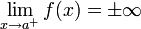 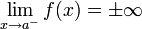 